Kochani zaczynamy kolejny dzień nauki w domu. Dzisiaj czwartek więc mielibyśmy ze sobą 3 godziny lekcyjne.No to zaczynamy…..Czwartek 28.05.2020r. Temat: Książki znamy i o nie dbamy. EDUKACJA POLONISTYCZNAZadanie 1.Podręcznik elementarz odkrywców (niebieska papuga) strona 40-41.Przeczytaj opowiadanie „Rozmowy książek” i  odpowiedz na pytania.Co się przyśniło Kubie?Na co się żaliły książki w bibliotece?Co zrobił Kuba po przebudzeniu? Jak myślisz dlaczego?Zadanie 2.Zastanów się czego nie lubią książki? 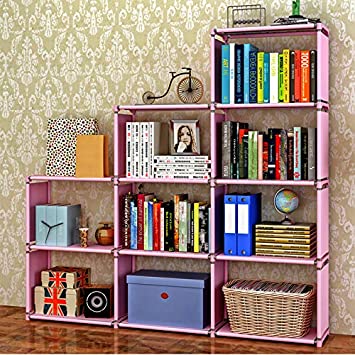 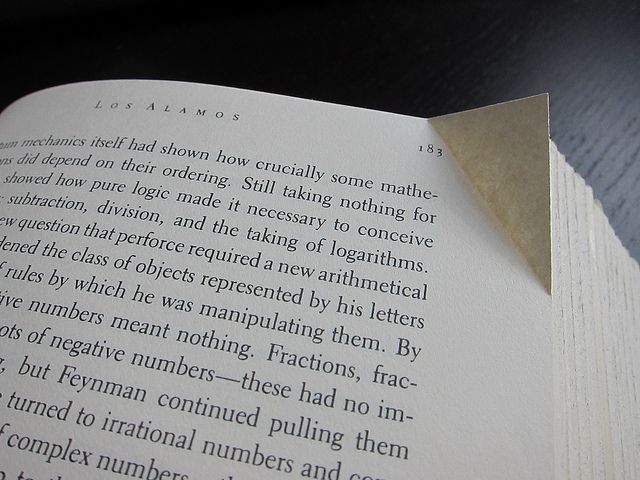 Zaginania rogów					bałaganu				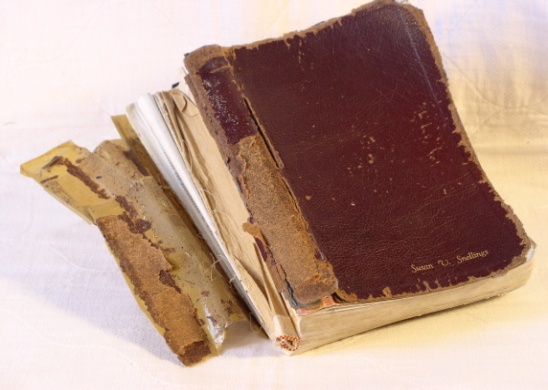 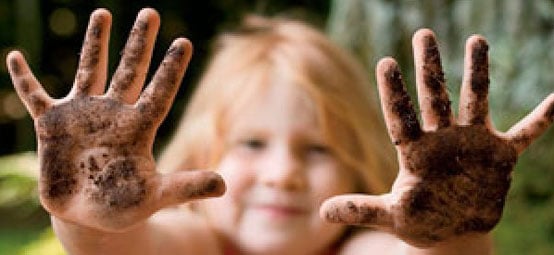 Brudnych rąk                                          porwanych okładek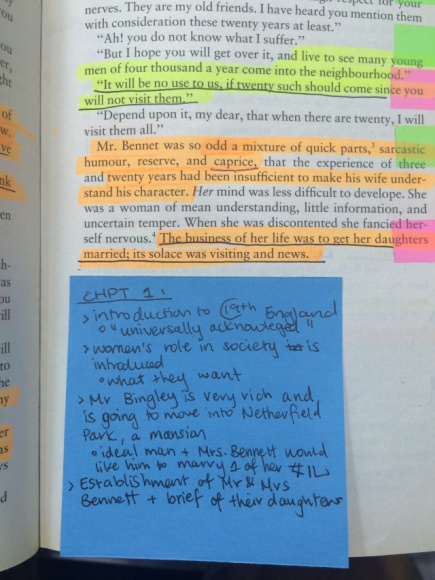 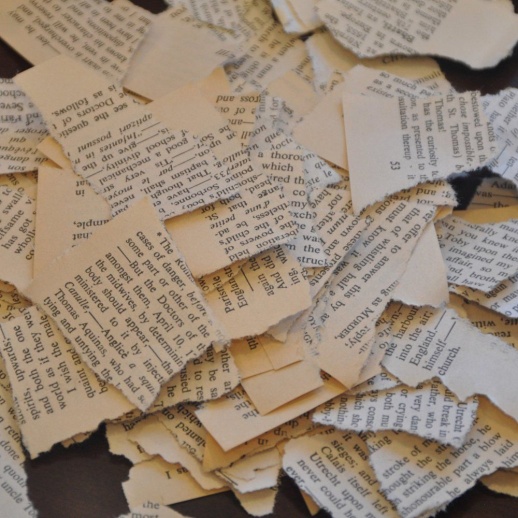   Pisania po nich				Wyrywania z nich stronZadanie 3.Zeszyt ćwiczeń (biała papuga) strona 38-39.Wykonaj zadania 1,2 strona 38.Wykonaj zadania 3,4,5,6 strona 39.Zadanie 4.Dla chętnych Zeszyt ćwiczeń (biała papuga) strona 40-41.EDUKACJA TECHNICZNAWykonaj zakładkę do książki. 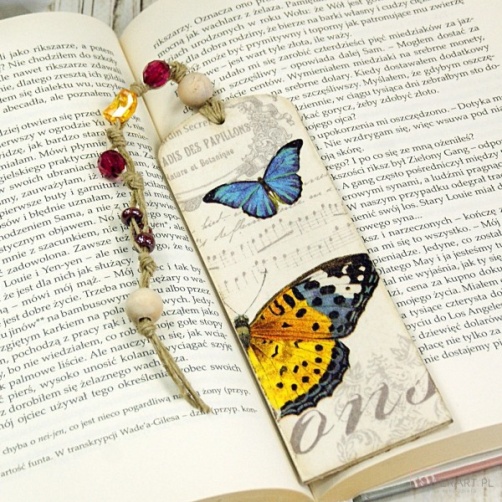 Pamiętaj o codziennym czytaniu BRAWO !!!!!Kolejny dzień nauki w domu za nami Jestem z Was dumna.Mam do Was ogromną prośbę- PROSZĘ TRZYMAJCIE ZA MNIE DZISIAJ MOCNO KCIUKI- JUTRO WAM WSZYSTKO OPOWIEM Milena Ruta Dzisiaj nic Państwo nie wysyłacie chyba, że dzieci chcą pokazać swoją zakładkę.